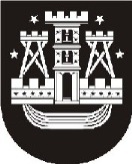 KLAIPĖDOS MIESTO SAVIVALDYBĖS ADMINISTRACIJOSJAUNIMO IR BENDRUOMENIŲ REIKALŲ KOORDINAVIMO GRUPĖ Informuoju 2021-04-01 (ketvirtadienį) 16.30 val. Europos jaunimo sostinės tarybos (toliau – EJST) posėdis, kuris vyks nuotoliniu būdu naudojantis Microsoft Teams programą. Posėdžio iniciatorius Europos jaunimo sostinės tarybos pirmininkas – Deividas Petrolevičius. SIŪLOMA DARBOTVARKĖ:„Klaipėda – Europos jaunimo sostinė 2021 m.” 2020 m. veiklos ataskaitos pristatymas (pranešėja G. Meškauskienė, VšĮ „Klaipėdos šventės“)Kiti klausimai Kornelija BajorūnėIndrė ButenienėArvydas CesiulisLaurynas GečiusPaulius KavoliūnasAudrius PaulauskasAgnė RudytėIrma VilutytėPetkute.kornelija@gmail.comIndre.buteniene@klaipeda.ltArvydas.cesiulis@klaipeda.ltLaurynas.gecius@gmail.comPaulius.kav@gmail.comAudriusp108@gmail.comAgne.rudyte@yahoo.comIvilutyte802@gmail.com   2021-03-25Nr.(17.41)-JK1-13Kornelija BajorūnėIndrė ButenienėArvydas CesiulisLaurynas GečiusPaulius KavoliūnasAudrius PaulauskasAgnė RudytėIrma VilutytėPetkute.kornelija@gmail.comIndre.buteniene@klaipeda.ltArvydas.cesiulis@klaipeda.ltLaurynas.gecius@gmail.comPaulius.kav@gmail.comAudriusp108@gmail.comAgne.rudyte@yahoo.comIvilutyte802@gmail.com   Kornelija BajorūnėIndrė ButenienėArvydas CesiulisLaurynas GečiusPaulius KavoliūnasAudrius PaulauskasAgnė RudytėIrma VilutytėPetkute.kornelija@gmail.comIndre.buteniene@klaipeda.ltArvydas.cesiulis@klaipeda.ltLaurynas.gecius@gmail.comPaulius.kav@gmail.comAudriusp108@gmail.comAgne.rudyte@yahoo.comIvilutyte802@gmail.com   DĖL EUROPOS JAUNIMO SOSTINĖS TARYBOS POSĖDŽIO IR JO DARBOTVARKĖSDĖL EUROPOS JAUNIMO SOSTINĖS TARYBOS POSĖDŽIO IR JO DARBOTVARKĖSDĖL EUROPOS JAUNIMO SOSTINĖS TARYBOS POSĖDŽIO IR JO DARBOTVARKĖSDĖL EUROPOS JAUNIMO SOSTINĖS TARYBOS POSĖDŽIO IR JO DARBOTVARKĖSDĖL EUROPOS JAUNIMO SOSTINĖS TARYBOS POSĖDŽIO IR JO DARBOTVARKĖSDĖL EUROPOS JAUNIMO SOSTINĖS TARYBOS POSĖDŽIO IR JO DARBOTVARKĖSDĖL EUROPOS JAUNIMO SOSTINĖS TARYBOS POSĖDŽIO IR JO DARBOTVARKĖSGrupės vadovėAistė Valadkienė